РАСПИСАНИЕ БОГОСЛУЖЕНИЙ в храме преподобного Сергия РадонежскогоНА МАРТ 2021 г.Молебны и панихиды в храме совершаются ежедневно. Во время Великого Поста молебны только по воскресеньям.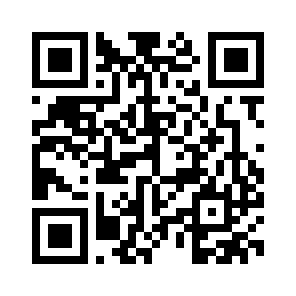 Адрес сайта храма - www.arhangelhram.ru Адрес в Youtube - www.youtube.com/c/ХрамАрхистратигаМихаилаЗеленоградСтраница Вконтакте - www.vk.com/arhangelhramzelenogradСтраница Инстаграм - www.instagram.com/zelenogradhram 1Пн.Мчч. Памфила пресвитера, Валента диакона и иже с ними.Свт. Макария митр. Московского и КоломенскогоУтреня, Литургия 9 ч.2 Вт.Вмч. Феодора Тирона. Сщмч. Ермогена, Патриарха Московского и всея России, чудотворца. Утреня, Литургия 9 ч.3Ср.Свт. Льва, Папы Римского. Свт. Агапита исп., еп. СинадскогоУтреня, Литургия 9 ч.4 Чт.Апп. от 70-ти Архиппа и Филимона и мц. равноап. Апфии.  Прп. Феодора СанаксарскогоУтреня, Литургия 9 ч.5 Пт.Прп. Льва, еп. Катанского. 34 преподобномучеников Валаамских. Утреня, Литургия 9 ч.Заупокойная Утреня, Панихида 17 ч.6 Сб.Вселенская родительская (мясопустная) суббота.Прп. Тимофея в Символех. Свт. Евстафия, архиеп. Антиохийского.1-я  Литургия, Панихида 7 ч.2-я  Литургия, Панихида  9 ч. 30 мин.Всенощная 16 ч.7 Вс.Неделя мясопустная, о Страшнем суде.Обрéтение мощей мучеников, иже во Евгении. Мчч. Маврикия и 70-ти воинов: Фотина, Феодора, Филиппа и иных.1-я  Литургия 7 ч.2-я  Литургия 9 ч. 30 мин.Всенощная 16 ч.8 Пн.Седмица cырная (масленица) - сплошная. Обретение мощей блж. Матроны Московской. Сщмч. Поликарпа, еп. Смирнского.Литургия 9 ч.Всенощная 16 ч.9 Вт.Первое и второе обретение главы Иоанна Предтечи.Литургия 9 ч.10Ср.Свт. Тарасия, Патриарха Константинопольского.Утреня, Часы, Изобразительны, Вечерня 9 ч.11 Чт.Свт. Порфирия, архиеп. Газского. Мч. Севастиана и Христодула.Утреня, Литургия 9 ч.12Пт.Прп. Прокопия Декаполита, исп. Прп. Фалалея Сирийского.Утреня, Часы, Изобразительны, Вечерня 9 ч.13 Сб.Всех преподобных отцев в подвиге просиявших. Прп. Иоанна Кассиана Римлянина. Прп. Василия исп. Блж. Николая, Христа ради юродивого, Псковского.Утреня, Литургия 9 ч.Всенощная 16 ч.14 Вс.Неделя сыропустная. Воспоминание Адамова изгнания. Прощеное воскресенье. Заговенье на Великий пост. Прмц. Евдокии. Мчч. Нестора и Тривимия. Мц. Антонины. Мчч. Маркелла и Антония. Прп. Мартирия Зеленецкого. 1-я  Литургия 7 ч.2-я  Литургия 9 ч. 30 мин.Вечерня с чином Прощения 16 ч.15 Пн.Седмица 1-я Великого поста. Начало Великого Поста. Прмц. Евдокии. Иконы Божией Матери, именуемой «Державная».  Сщмч. Феодота, еп. Киринейского. Свт. Арсения, еп. Тверского. Утреня, Часы, Изобразительны, Вечерня 8 ч. 30 мин.Великое Повечерие с каноном прп. Андрея Критского 18 ч.16 Вт.Мчч. Евтропия, Клеоника и Василиска. Прп. Пиамы девы. Св. Зинона и Зоила.Утреня, Часы, Изобразительны, Вечерня 8 ч. 30 мин.Великое Повечерие с каноном прп. Андрея Критского 18 ч.17 Ср.Прп. Герасима, иже на Иордане. Блгв. кн. Даниила Московского.Утреня, Часы, Изобразительны, Вечерня, Литургия Преждеосвященн. Даров 8 ч.30 мин.Великое Повечерие с каноном прп. Андрея Критского 18 ч.18 Чт.Мч. Кóнона Исаврийского. Обретение мощей блгвв. кнн. Феодора Смоленского и чад его Давида и Константина, Ярославских, чудотворцев. Утреня, Часы, Изобразительны, Вечерня 8 ч. 30 мин.Великое Повечерие с каноном прп. Андрея Критского 18 ч.19 Пт.Мчч. 42-х во Амморее: Константина, Аетия, Феофила, Феодора, Мелиссена, Каллиста, Васоя и прочих с ними. Обретение Честного Креста и гвоздей св. равноап. Еленою во Иерусалиме.Утреня, Часы, Изобразительны, Вечерня, Литургия Преждеосвященн. Даров 8 ч.30 мин.Освящение колива после Литургии20 Сб.Вмч. Феодора Тирона. Священномучеников, в Херсонесе епископствовавших: Василия, Ефрема, Капитона, Евгения, Еферия, Елпидия и АгафодораУтреня, Литургия 9 ч.Всенощная 16 ч.21 Вс.Неделя 1-я Великого поста. Торжество Православия. Прп. Феофилакта исп., еп. Никомидийского. Ап. Ерма. Иконы Божией Матери "Знамение" Курской-Коренной.1-я  Литургия 7 ч.2-я  Литургия. Последование Недели Православия 9 ч. 30 мин.Утреня, 1-й Час 16 ч.22 Пн.Святых 40 мучеников, в Севастийском озере мучившихсяЧасы, Изобразительны, Вечерня, Литургия Преждеосвященн. Даров 8 ч.30 мин.23 Вт.Мчч. Кодрата и иже с ним: Киприана, Дионисия, Анекта, Павла, Крискента, Дионисия и иных многих.Утреня, Часы, Изобразительны, Вечерня 8 ч. 30 мин.24Ср.Свт. Софрония, патриарха Иерусалимского. Свт. Евфимия, архиеп. Новгородского, чудотворца.Утреня, Часы, Изобразительны, Вечерня, Литургия Преждеосвященн. Даров 8 ч.30 мин.25 Чт.Прп. Феофана исп., Сигрианского. Свт. Григория Двоеслова, папы Римского. Прп. Симеона Нового Богослова.Утреня, Часы, Изобразительны, Вечерня 8 ч. 30 мин.26 Пт.Перенесение мощей свт. Никифора, патриарха Константинопольского. Мч. СавинаУтреня, Часы, Изобразительны, Вечерня, Литургия Преждеосвященн. Даров 8 ч.30 мин.Соборование 15 ч.Заупокойная Утреня, Панихида 17ч.27 Сб.Поминовение усопших.Прп. Венедикта Нурсийского. Феодоровской иконы Божией Матери1-я  Литургия, Панихида  7 ч.2-я  Литургия, Панихида 9 ч.30 мин.Соборование 14 ч. Всенощная 16 ч.28 Вс.Неделя 2-я Великого поста. Свт. Григория Паламы, архиеп. СолунскогоМч. Агапия и с ним семи мучеников: Пуплия, Тимолая, Ромила, двух Александров и двух Дионисиев.1-я  Литургия 7 ч.2-я  Литургия 9 ч. 30 мин.Пассия 16 ч.29 Пн.Мч. Савина. Мч. Папы. Свт. Серапиона, архиеп. Новгородского. Утреня, Часы, Изобразительны, Вечерня 8 ч. 30 мин.30 Вт.Прп. Алекия, человека Божия. Прп. Макария, игумена Калязинского, чудотворца. Утреня, Часы, Изобразительны, Вечерня 8 ч. 30 мин.31 Ср.Свт. Кирилла, архиеп. Иерусалимского. Мчч. Трофима и ЕвкарпияУтреня, Часы, Изобразительны, Вечерня, Литургия Преждеосвященн. Даров 8 ч.30 мин.